K7 feladatlapOlvassátok le a QR kódot és oldjátok meg a feladatokat!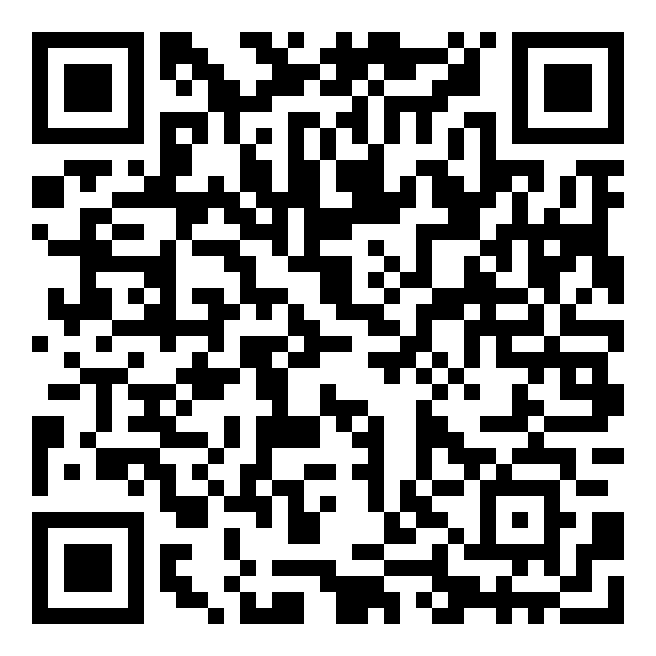 Egyszerű változat:Írjátok a betűket a megfelelő csoportba!a) 46+27b) 3x2+18c) 43+57d) 97-14e) 35 és 46 összegef) 72 és 34 különbségeg) 5 és 10 szorzatah) 30 és 5 hányadosaegyjegyű szám:___________________________________________50-nél kisebb kétjegyű szám: _______________________________49 és 80 közötti szám: _____________________________________80-nál nagyobb szám: _____________________________________